В целях приведения в соответствие с нормами действующего законодательствап о с т а н о в л я ю:1.	Внести в административный регламент администрации города Благовещенска по предоставлению муниципальной услуги «Заключение договора на безвозмездную передачу жилого помещения муниципального жилищного фонда города Благовещенска в собственность граждан», утвержденный постановлением администрации города Благовещенска от 03.08.2011 № 3379 (в редакции постановления администрации города Благовещенска от 28.05.2020 1656) (далее – Регламент), следующие изменения:1.1.	по тексту Регламента слова «каб. 11» исключить;1.2.	первый абзац пункта 2.9.1 раздела 2 Регламента дополнить строкой «- органы опеки и попечительства»;1.3.	в четвертом абзаце пункта 2.10.1 раздела 2 Регламента: 1.3.1. дополнить абзац подпунктами «б», «в» следующего содержания:«б) документ, подтверждающий смену персональных данных (фамилии, имени, отчества) и его копия;   в)  документ, подтверждающий участие в приватизации, если кем-либо из членов семьи было использовано право на приватизацию (договор приватизации, свидетельство о праве собственности на жилое помещение, выписка из единого государственного реестра недвижимости) и его копия;»1.3.2. подпункты «е)», «ж)», «з)» исключить;1.3.3. подпункты «б», «в», «г», «д», «и» считать подпунктами «г», «д», «е», «ж», «з» соответственно;1.4.   в пункте 3.3.1. раздела 3 Регламента:1.4.1.в абзаце первом слова «в трех экземплярах» заменить словами «в двух экземплярах»;1.4.2.четвертый абзац исключить;1.5.   пункт 5.13 раздела 5 Регламента изложить в следующей редакции:          «В случае установления в ходе или по результатам рассмотрения жалобы признаков состава административного правонарушения или преступления должностное лицо, работник, наделенные полномочиями по рассмотрению жалоб, незамедлительно направляют имеющиеся материалы в органы прокуратуры.».2.	Настоящее постановление вступает в силу со дня опубликования в газете «Благовещенск» и подлежит размещению в официальном сетевом издании npa.admblag.ru.3.	Контроль за исполнением настоящего постановления оставляю за собой.Мэр города Благовещенска	О.Г. Имамеев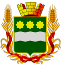 Администрация города БлаговещенскаАмурской областиПОСТАНОВЛЕНИЕАдминистрация города БлаговещенскаАмурской областиПОСТАНОВЛЕНИЕАдминистрация города БлаговещенскаАмурской областиПОСТАНОВЛЕНИЕ__________№ __________№ __________г. Благовещенскг. Благовещенскг. БлаговещенскО внесении изменений в административный регламент администрации города Благовещенска по предоставлению муниципальной услуги «Заключение договора на безвозмездную передачу жилого помещения муниципального жилищного фонда города Благовещенска в собственность граждан», утвержденный постановлением администрации города Благовещенска от 03.08.2011 № 3379О внесении изменений в административный регламент администрации города Благовещенска по предоставлению муниципальной услуги «Заключение договора на безвозмездную передачу жилого помещения муниципального жилищного фонда города Благовещенска в собственность граждан», утвержденный постановлением администрации города Благовещенска от 03.08.2011 № 3379О внесении изменений в административный регламент администрации города Благовещенска по предоставлению муниципальной услуги «Заключение договора на безвозмездную передачу жилого помещения муниципального жилищного фонда города Благовещенска в собственность граждан», утвержденный постановлением администрации города Благовещенска от 03.08.2011 № 3379